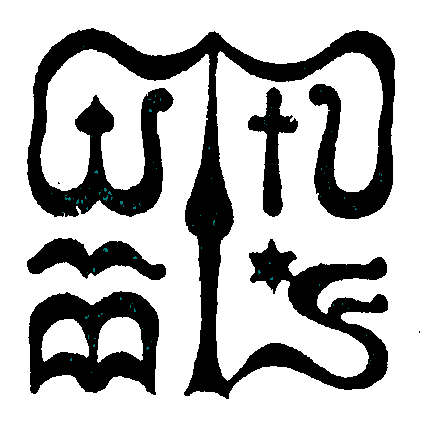 Wesley János Lelkészképző Főiskola Szociális munka szakTantárgy kódjaSMAK310SMAK310SMAK310Tantárgy elnevezéseEseti szociális munka elméletEseti szociális munka elméletEseti szociális munka elméletTantárgy oktatójának neveDonkó ErzsébetBeosztása, tudományos fokozataTantárgy óraszámanappali tagozaton 2 tanóra/ hétlevelező tagozaton 16 tanóra/félévnappali tagozaton 2 tanóra/ hétlevelező tagozaton 16 tanóra/félévnappali tagozaton 2 tanóra/ hétlevelező tagozaton 16 tanóra/félévTanóra típusaLabor Labor Labor Meghirdetési időszakőszi félév őszi félév őszi félév Kreditszám2 kredit 2 kredit 2 kredit A tantárgy céljaA hallgatónak legyen lehetősége áttekinteni az egyéni esetmunka teljes vonulatát a problémamegoldó modell kapcsán. Kapjon segítséget módszerek formájában az egyéni esetmunkához.A hallgatónak legyen lehetősége áttekinteni az egyéni esetmunka teljes vonulatát a problémamegoldó modell kapcsán. Kapjon segítséget módszerek formájában az egyéni esetmunkához.A hallgatónak legyen lehetősége áttekinteni az egyéni esetmunka teljes vonulatát a problémamegoldó modell kapcsán. Kapjon segítséget módszerek formájában az egyéni esetmunkához.Szükséges előtanulmányok, feltételezett tudásanyagTantárgyi leírásA problémamegoldó modell lépései egyenként.- Hősterápia- Családtörténeti interjú, családfa- Értő figyelem-a meghallgatás művészete- Genogram, ecomap, élettörténeti interjú- Gegítő beszélgetés- Kapcsolati hálóMódszerének elméleti háttere.A problémamegoldó modell lépései egyenként.- Hősterápia- Családtörténeti interjú, családfa- Értő figyelem-a meghallgatás művészete- Genogram, ecomap, élettörténeti interjú- Gegítő beszélgetés- Kapcsolati hálóMódszerének elméleti háttere.A problémamegoldó modell lépései egyenként.- Hősterápia- Családtörténeti interjú, családfa- Értő figyelem-a meghallgatás művészete- Genogram, ecomap, élettörténeti interjú- Gegítő beszélgetés- Kapcsolati hálóMódszerének elméleti háttere.Kötelező és ajánlott irodalomSzabó Lajos: Egyéni esetmunka gyakorlataSzociális munka egyénekkel és családokkal –esetmunka Szerk: Tánczos ÉvaTringer László:A gyógyító beszélgetés Kiadó: A Magyar Viselkedéstudományi és Kognitív Terápiás EgyesületCarl Rogers: valakivé válni A személyiség születéseSzabó Lajos: Egyéni esetmunka gyakorlataSzociális munka egyénekkel és családokkal –esetmunka Szerk: Tánczos ÉvaTringer László:A gyógyító beszélgetés Kiadó: A Magyar Viselkedéstudományi és Kognitív Terápiás EgyesületCarl Rogers: valakivé válni A személyiség születéseSzabó Lajos: Egyéni esetmunka gyakorlataSzociális munka egyénekkel és családokkal –esetmunka Szerk: Tánczos ÉvaTringer László:A gyógyító beszélgetés Kiadó: A Magyar Viselkedéstudományi és Kognitív Terápiás EgyesületCarl Rogers: valakivé válni A személyiség születéseIsmeretek ellenőrzésének módjaÍrásbeli vizsga a félév végénÍrásbeli vizsga a félév végénÍrásbeli vizsga a félév végénTantárgy tárgyi követelményeiTanteremTanteremTanterem